         ДЕНЬ ЗДОРОВЬЯ  В СРЕДНЕЙ ГРУППЕ                                «Зимушка-зима»БЕСЕДА О ЗИМЕ 12/01 2017Цель: закрепить знания детей о зиме.Задачи:Обучающие: обобщить знания детей о зиме, признаках зимы, вовлекать детей в речевое и игровое взаимодействие, учить использовать знания в играх.Развивающие: развивать активность, самостоятельность, внимание, логическое мышление.Воспитательные: воспитывать любовь к родной природе.Организационный моментВоспитатель: Ребята, давайте отгадаем загадку и узнаем, о чём мы с вами будем беседовать на занятии.Кто, угадай-ка,Седая хозяйка,Тряхнёт перинки,Над миром пушинки?Дети: Зима.Воспитатель: Правильно.Да ребята, выпал снег, и пришла зима. Любит русский народ зимушку-зиму. Много забав нам дарит зима. Какие зимние забавы вы знаете?Дети: Кататься на санках, коньках, поиграть в снежки, слепить снеговика и т. д.Воспитатель: А длинными зимними вечерами, под завывание метели хорошо послушать сказки, спеть песни, почитать стихи о зиме. Кто знает стихи о зиме расскажите.Дети читают стихи. (2-3 стихотворения).Воспитатель: Много хороших стихов о зиме написано русскими поэтами. Не меньше придумано о зиме загадок. Давайте я вам буду загадывать загадки о зиме, а вы будите их отгадывать.Летит – молчит, лежит – молчит.(Снег).Когда всё укрыто седыми снегамиИ солнышко рано прощается с нами? (Зимой).Белой стайкой мошкараВьётся, кружится с утра,Не пищат и не кусают,На ладони сразу тают. (Снежинки).Воспитатель: Молодцы, ребята, загадки вы отгадали. Давайте поиграем.Малоподвижная игра «Метелица».Метелица, метелица,(Разбегаются врассыпную.)Снег по полю стелется.(Выполняют плавные движения руками.)Кто кружится, вертится,(Свободно кружатся.)Тот и заметелится.(Приседают на последний слог.)Основная часть.Воспитатель: Ребята к нам пришлоПисьмо одно,Было странное оно.Вместо марок –Три снежинки,А конверт –Из чистой льдинки,А письмо не на листке,А на беленьком снежке.Давайте прочитаем и узнаем, что же написано в письме.Здравствуйте ребята! Я Зимушка-Зима хочу проверить, как вы знаете природу своего края в зимнее время года и что вы знаете о Зиме.Посылаю вам задания на снежных комочках, которые вы найдёте в снежном сундучке. А путь к сундучку вам укажет северный ветерок.В путь дорогу ребята.Физкультминутка «На дворе гуляют дети».На дворе мороз и ветер, (Ходят по группе врассыпную.)На дворе гуляют дети. Ручки, ручки согревают, (Потирают руку об руку.)Ручки, ручки потирают.Чтоб не зябли наши ножки, (Топают ножками.)Мы потопаем немножко:Топ-топ-топ.Нам мороз не страшен,Вот как мы теперь попляшем. (Пляшут.)Воспитатель: Ребята посмотрите, а вот и снежный сундучок. Давайте его откроем и достанем снежный комочек с первым заданием.1. Задание. Подобрать слова-признаки к словам.Д/И «Подбери признаки».-Снег (какой) белый, лёгкий, пушистый.-Лёд (какой) скользкий, гладкий, прозрачный.-Зима (какая) снежная, морозная, холодная.-Горка (какая) скользкая, крутая, снежная.-Сугроб (какой) высокий, мягкий, холодный.Воспитатель: Молодцы много слов вы подобрали. Теперь следующее задание.2. Задание. Игра с пазлами «Составь картину о зиме».Каждый ребёнок собирает свою картинку и полным предложением рассказывает, что на ней изображено. (Девочка катается на коньках. На деревьях сидят снегири. И т. д.). Затем дети находят своим картинкам место и получается картина о зиме.Воспитатель. Какие вы молодцы справились и с этим заданием. Замечательная картина у вас получилась.Давайте с вами поиграем.Пальчиковая гимнастика «Снежинки».Вы снежинки пуховые, (Сжимают и разжимают пальцы рук.)Весёлые, живые!Вы кружитесь, мерцаете (Плавно поднимают руки вверх-вниз.)В молчании лесномИ землю устилаете (Разводят руки в стороны.)Блестящим серебром.3. Задание. Ребята Зима нам прислала красивые снежинки, давайте их рассмотрим и опишем.Дети: резная, красивая, белая, пушистая и т. д.Д/И «Найди пару снежинки».Надо найти одинаковые снежинки и выложить узор на фланелеграфе.Воспитатель: Ну вот ребята вы и справились с последним заданием. Замечательный узор у вас получился из снежинок, как будто зима окно разрисовала.В ледяной карете мчится зимушка-зимаВетер крыльями стучится в сонные дома.Расцветают скверы, парки снежной белизной.И мороз возводит арки над тропой лесной.Итог занятия: Ребята вы хорошо потрудились на занятии, справились со всеми заданиями Зимушки-Зимы. Что вам на занятии больше всего понравилось?Что было труднее всего?За ваш труд Зимушка-Зима благодарит вас и дарит вам подарки.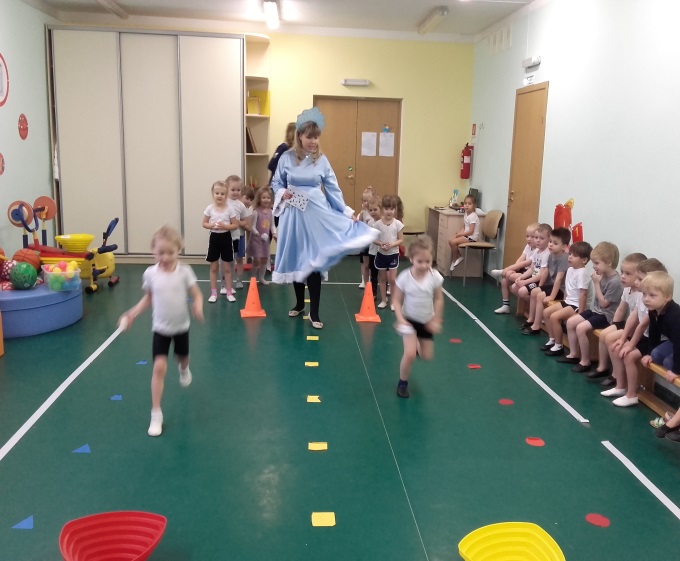 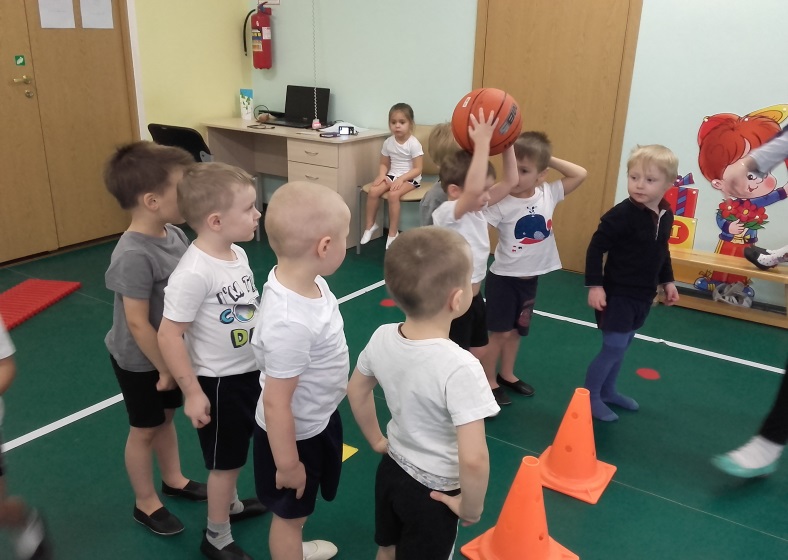 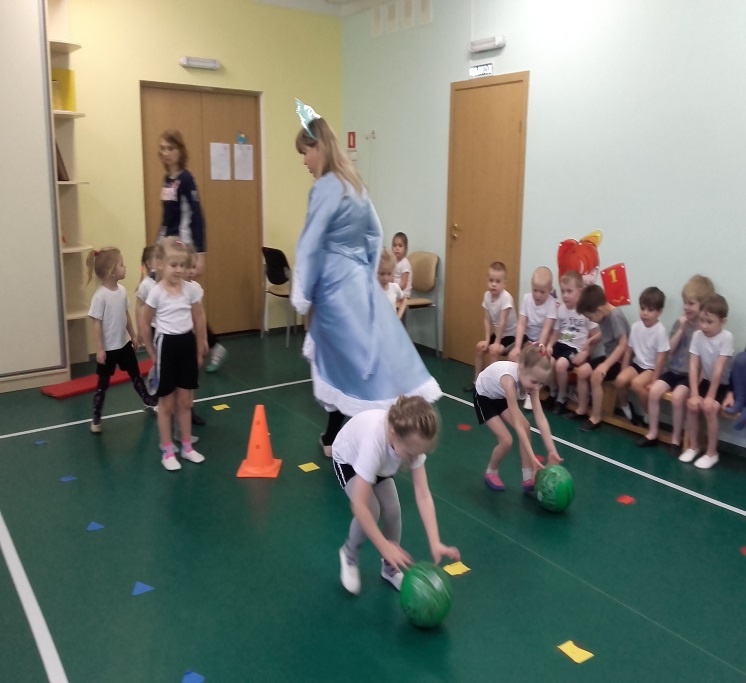 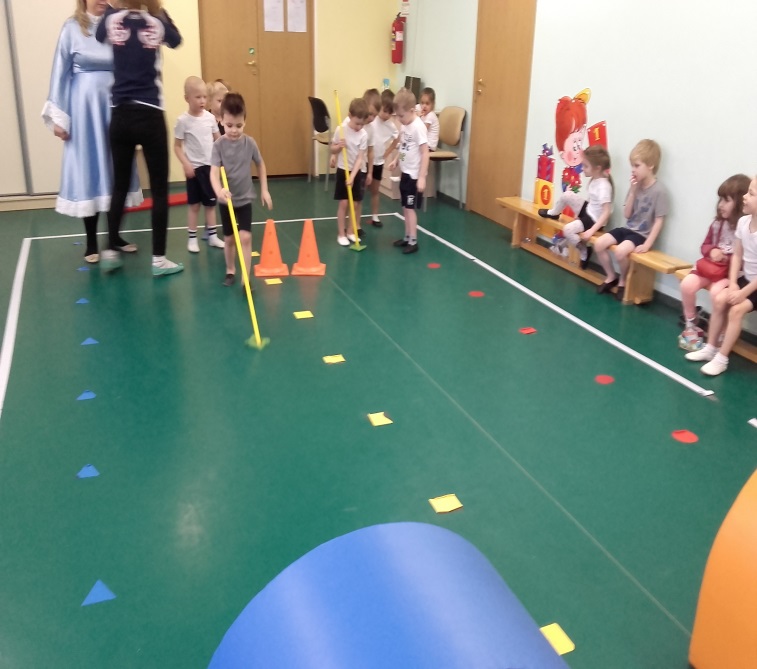 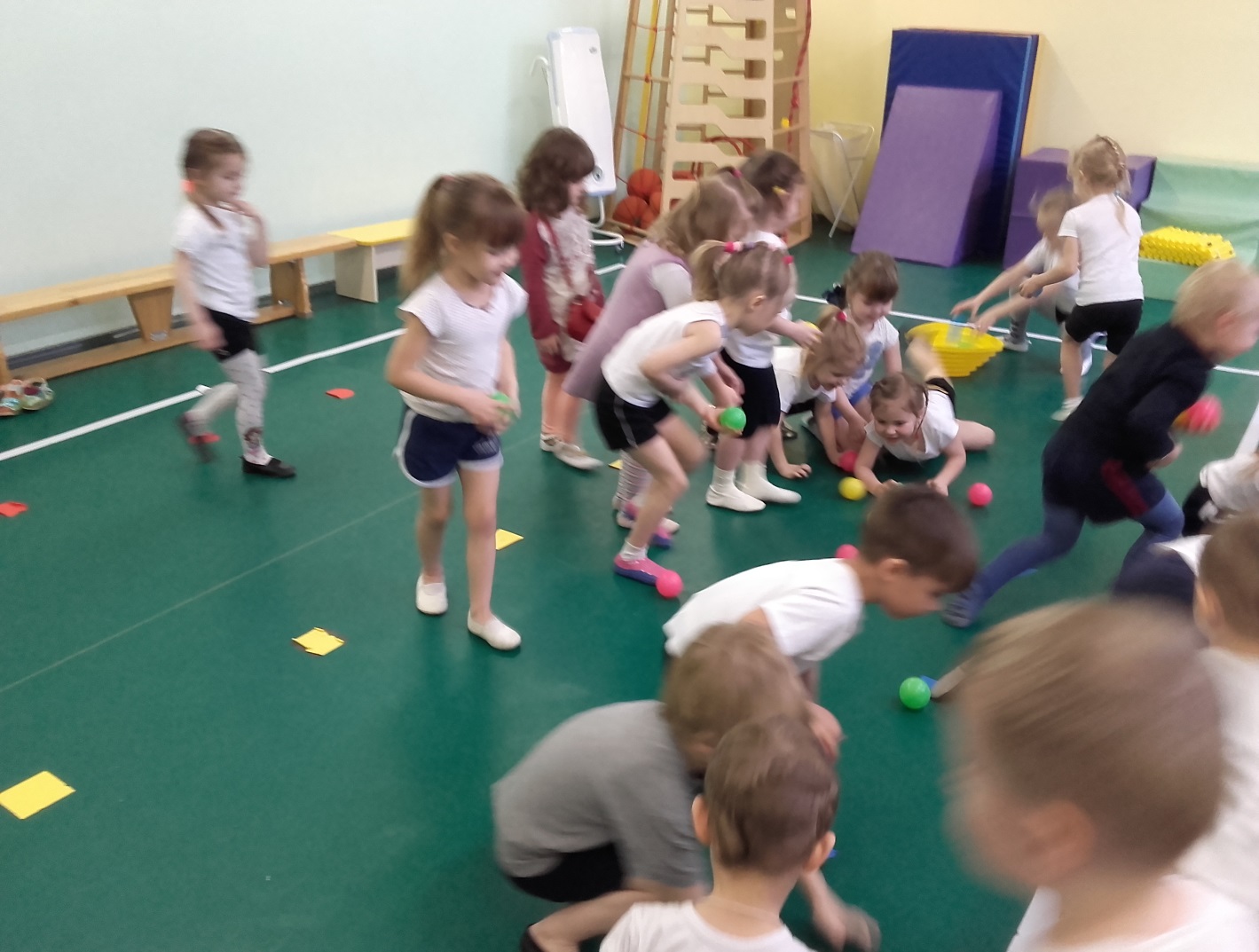 